U kan volgende codes gebruiken:AA = Uitmuntend De student onderscheidt zich sterk. Hij functioneert op het niveau van de ‘expert’.A  = Zeer goed De student onderscheidt zich. Hij kan de (deel)vaardigheid/ competentie toepassen in verschillende contexten en op verschillende momenten.B  = Goed De student beheerst het vooropgestelde criterium. Hij kan de (deel)vaardigheid/ competentie toepassen maar nog niet in alle contexten en op alle momenten.C  = Voldoende De student behaalt het vooropgestelde criterium net.D  = Onvoldoende De student onderneemt actie om te verbeteren maar behaalt het vooropgestelde criterium niet.E  = Sterk onvoldoende De student behaalt het vooropgestelde criterium niet en onderneemt geen actie om er in te verbeteren.In dit document is de leerlijn met de competenties relevant voor stage opgenomen. De symbolen , , en  geven aan in welke mate verwacht wordt dat de student deze competentie beheerst.Spelen een rol in de gradatie van beheersing van de competentie een brede beheersing van de competentie Voorbeeld:  ‘kan vragen van leerlingen vlot beantwoorden’Kan vlot een antwoord geven aan een individuele leerling; kan de vraag snel analyseren en op dat moment situeren waar het probleem zit; kan op dat moment gepaste vragen formuleren die leerling zelf het antwoord laten vinden; kan een vraag kaderen in geheel van de lessenreeks.De gradatie kan het zelfstandig beheersen van de deelcompetentie aangeven
Opmerking: voor de professionele grondhoudingen wordt geen leerlijn aangegeven omdat ze allen als fundamenteel aanwezig verondersteld worden.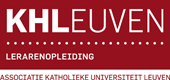 Bachelor Secundair OnderwijsReflectie – Stage IIBachelor Secundair OnderwijsReflectie – Stage IIBachelor Secundair OnderwijsReflectie – Stage IIBachelor Secundair OnderwijsReflectie – Stage IIKatholieke Hogeschool LeuvenDepartement LerarenopleidingCampus Heverleetel. (016)37 56 00  fax (016)37 56 99Naam :…Naomi Knapen…………….Klas:3SA3Katholieke Hogeschool LeuvenDepartement LerarenopleidingCampus Heverleetel. (016)37 56 00  fax (016)37 56 99Onderwijsvakken:  …AA./…BIO.Vak :…AA………..Professionele bachelor 
secundair onderwijsStageschool :Viio HumanioraViio HumanioraProfessionele bachelor 
secundair onderwijsVakmentor :Pieter KoningsDatum :9/11/2013…..Professionele bachelor 
secundair onderwijsStagebegeleider 
KHLeuven :Veerle GaeremynckVeerle GaeremynckGeen specifieke verwachting in het betreffende studiejaarDe student probeert om in deze deelcompetentie te groeien.De student toont deze deelcompetentie, veelal zonder begeleiding.De student past deze deelcompetentie zelfstandig toe. GLOBALE INDRUK (voornaamste kwaliteiten en werkpunten)Momenteel sta ik zeer open voor de klas. Ik heb een goed gevoel met de leerlingen en er is een goed contact tussen de leerlingen en mij. Ik probeer een open, gemotiveerde houding aan te nemen en sta open voor feedback. Dit heeft mij in de afgelopen week alweer zeer ver gebracht! Door de nodige aanpassingen te doen naar een parallelles, werd deze les 10 keer beter. Ook  mijn timemanagement verbeterde door de nodige aanpassingen. Naar de komende weken toe, gaat dit echt telkens opnieuw de uitdaging zijn. Het is dus nog zeker geen behaald doel, maar een uitdaging om te blijven zoeken naar een goede lesopbouw om zo ook op timemanagement te scoren.Professionele grondhoudingenopmerkingencodeBezieling Bezieling Bezieling straalt graag lesgeven uit, is bezield toont een betrokken houding tegenover zijn toekomstig beroeptoont in contacten met anderen kenmerken van echtheid, empathie en respectgaat discreet om met vertrouwelijke informatie over leerlingen, ouders, thuissituatie, leden van het schoolteam, …leert leerlingen respectvol omgaan met / openstaan voor waarden in klas- en schoolcontext en op maatschappelijk niveauAstraalt graag lesgeven uit, is bezield toont een betrokken houding tegenover zijn toekomstig beroeptoont in contacten met anderen kenmerken van echtheid, empathie en respectgaat discreet om met vertrouwelijke informatie over leerlingen, ouders, thuissituatie, leden van het schoolteam, …leert leerlingen respectvol omgaan met / openstaan voor waarden in klas- en schoolcontext en op maatschappelijk niveauIk geef zelf super graag les en heb het gevoel ook wel een goed contact met de leerlingen te hebben. Dit is ook wat ik tot nu toe steeds te horen kreeg in de afgelopen aardrijkskundelessen die ik gaf.Astraalt graag lesgeven uit, is bezield toont een betrokken houding tegenover zijn toekomstig beroeptoont in contacten met anderen kenmerken van echtheid, empathie en respectgaat discreet om met vertrouwelijke informatie over leerlingen, ouders, thuissituatie, leden van het schoolteam, …leert leerlingen respectvol omgaan met / openstaan voor waarden in klas- en schoolcontext en op maatschappelijk niveauAstraalt graag lesgeven uit, is bezield toont een betrokken houding tegenover zijn toekomstig beroeptoont in contacten met anderen kenmerken van echtheid, empathie en respectgaat discreet om met vertrouwelijke informatie over leerlingen, ouders, thuissituatie, leden van het schoolteam, …leert leerlingen respectvol omgaan met / openstaan voor waarden in klas- en schoolcontext en op maatschappelijk niveauAstraalt graag lesgeven uit, is bezield toont een betrokken houding tegenover zijn toekomstig beroeptoont in contacten met anderen kenmerken van echtheid, empathie en respectgaat discreet om met vertrouwelijke informatie over leerlingen, ouders, thuissituatie, leden van het schoolteam, …leert leerlingen respectvol omgaan met / openstaan voor waarden in klas- en schoolcontext en op maatschappelijk niveauAVerantwoordelijkheid en engagementVerantwoordelijkheid en engagementVerantwoordelijkheid en engagementvoert administratieve taken tijdig uit en leeft gemaakte afspraken nadeelt wijzigingen tijdig mee, verwittigt bij afwezigheid en leeft afspraken naneemt de nodige initiatieven om zijn competenties te verbreden en verdiepenneemt een standpunt in en kan dit verantwoordenneemt waar mogelijk initiatief om bijkomende en/ of onvoorziene taken op schoolniveau op te nemenTot nu toe heb ik al mijn voorbereidingen steeds goed op voorhand kunnen doorsturen naar de mentor. Op die manier kan hij tijdig feedback geven en kan ik de nodige aanpassingen doen vooraleer ik de les echt geef. Op die manier wil ik er op voorhand al naar streven zo correct mogelijk handelen in de les o mijn competenties op die manier te verbreden en te verdiepen.Daarnaast heb ik meneer Konings gemaild om te melden dat men mij altijd mag vragen om met bepaalde activiteiten, gebeurtenissen te helpen.A Zin voor samenwerking Zin voor samenwerking Zin voor samenwerkingonderhoudt goede, regelmatige contacten met stagebegeleiders en stemt inhoudelijke met hen af bereikt bij samenwerking een goed evenwicht tussen autonomie en collegialiteitkan vlot samenwerken met mentoren/ de vakgroep/ de leden van het schoolteamZelf vind ik dat het contact tussen mezelf en meneer Konings beter verloopt als tijdens de vorige stage. Toen had ik sterk het gevoel dat hij echt de leerkracht was en ik ‘maar’ de stagiair. Deze stage is dit echt anders. We komen meer samen tot een standpunt en ik probeer ook, waar het gepast is, mijn keuze voor een bepaalde actie te verantwoorden, waardoor we elkaar beter begrijpen en er een goed evenwicht is tussen autonomie en collegialiteit.ALERAAR als begeleider van leer- en ontwikkelingsprocessenLERAAR als begeleider van leer- en ontwikkelingsprocessenLERAAR als begeleider van leer- en ontwikkelingsprocessenLERAAR als begeleider van leer- en ontwikkelingsprocessenLERAAR als begeleider van leer- en ontwikkelingsprocessenLERAAR als begeleider van leer- en ontwikkelingsprocessenLERAAR als begeleider van leer- en ontwikkelingsprocessen1ejr1ejr2ejr3ejropmerkingencodeInspelen op de beginsituatie van individuele leerlingen en van de groepInspelen op de beginsituatie van individuele leerlingen en van de groepInspelen op de beginsituatie van individuele leerlingen en van de groepInspelen op de beginsituatie van individuele leerlingen en van de groepInspelen op de beginsituatie van individuele leerlingen en van de groepInspelen op de beginsituatie van individuele leerlingen en van de groepInspelen op de beginsituatie van individuele leerlingen en van de groepbevraagt de beginsituatie bij de mentor (voorkennis van de leerlingen, motivatie, klasgewoonten, leerlingen met een zorgvraag, STICORDI-maatregelen, …) Ik probeer dit te realiseren op vlak van dat ik mij goed probeer in te leven in de leefwereld van de leerlingen. Uiteraard houd ik ook rekening met de beginsituatie van de leerlingen, maar dit kan nog beter. Nu is het nog een klassikale beginsituatie, terwijl ik wel meer kan navragen welke leerlingen specifieke aandacht nodig hebben.Bvermeldt relevante elementen van de beginsituatie in het lesontwerp Ik probeer dit te realiseren op vlak van dat ik mij goed probeer in te leven in de leefwereld van de leerlingen. Uiteraard houd ik ook rekening met de beginsituatie van de leerlingen, maar dit kan nog beter. Nu is het nog een klassikale beginsituatie, terwijl ik wel meer kan navragen welke leerlingen specifieke aandacht nodig hebben.Bhoudt rekening met de beginsituatie van de leerlingen tijdens de lesrealisatie Ik probeer dit te realiseren op vlak van dat ik mij goed probeer in te leven in de leefwereld van de leerlingen. Uiteraard houd ik ook rekening met de beginsituatie van de leerlingen, maar dit kan nog beter. Nu is het nog een klassikale beginsituatie, terwijl ik wel meer kan navragen welke leerlingen specifieke aandacht nodig hebben.Bleeft zich in de leefwereld van de doelgroep Ik probeer dit te realiseren op vlak van dat ik mij goed probeer in te leven in de leefwereld van de leerlingen. Uiteraard houd ik ook rekening met de beginsituatie van de leerlingen, maar dit kan nog beter. Nu is het nog een klassikale beginsituatie, terwijl ik wel meer kan navragen welke leerlingen specifieke aandacht nodig hebben.Bhoudt rekening met de leer- en zorgvragen van individuele leerlingen (heterogeniteit, diversiteit, …)Ik probeer dit te realiseren op vlak van dat ik mij goed probeer in te leven in de leefwereld van de leerlingen. Uiteraard houd ik ook rekening met de beginsituatie van de leerlingen, maar dit kan nog beter. Nu is het nog een klassikale beginsituatie, terwijl ik wel meer kan navragen welke leerlingen specifieke aandacht nodig hebben.BDoelgericht werkenDoelgericht werkenDoelgericht werkenDoelgericht werkenDoelgericht werkenDoelgericht werkenDoelgericht werkenformuleert concrete doelen bij het lesontwerp In mijn les houd ik zeker rekening met de doelen die moeten bereikt worden. Het is bv. Belangrijk dat leerlingen zelf informatie kunnen opzoeken m.b.v. de atlas. Door dit ook in mijn didactiek te verwerken, zorg ik ervoor dat ik diverse werkvormen integreer en alle leerlingen probeer aan te zetten tot actief deelnemen.Bkadert doelen in het leerplan en de eindtermen In mijn les houd ik zeker rekening met de doelen die moeten bereikt worden. Het is bv. Belangrijk dat leerlingen zelf informatie kunnen opzoeken m.b.v. de atlas. Door dit ook in mijn didactiek te verwerken, zorg ik ervoor dat ik diverse werkvormen integreer en alle leerlingen probeer aan te zetten tot actief deelnemen.Bmaakt didactische keuzes in functie van de doelenIn mijn les houd ik zeker rekening met de doelen die moeten bereikt worden. Het is bv. Belangrijk dat leerlingen zelf informatie kunnen opzoeken m.b.v. de atlas. Door dit ook in mijn didactiek te verwerken, zorg ik ervoor dat ik diverse werkvormen integreer en alle leerlingen probeer aan te zetten tot actief deelnemen.Bbewaakt dat leerlingen de vooropgestelde doelen bereikenIn mijn les houd ik zeker rekening met de doelen die moeten bereikt worden. Het is bv. Belangrijk dat leerlingen zelf informatie kunnen opzoeken m.b.v. de atlas. Door dit ook in mijn didactiek te verwerken, zorg ik ervoor dat ik diverse werkvormen integreer en alle leerlingen probeer aan te zetten tot actief deelnemen.Bkiest zinvolle doelen die diepgaand leren beogenIn mijn les houd ik zeker rekening met de doelen die moeten bereikt worden. Het is bv. Belangrijk dat leerlingen zelf informatie kunnen opzoeken m.b.v. de atlas. Door dit ook in mijn didactiek te verwerken, zorg ik ervoor dat ik diverse werkvormen integreer en alle leerlingen probeer aan te zetten tot actief deelnemen.Bdifferentieert doelen (ifv heterogeniteit)In mijn les houd ik zeker rekening met de doelen die moeten bereikt worden. Het is bv. Belangrijk dat leerlingen zelf informatie kunnen opzoeken m.b.v. de atlas. Door dit ook in mijn didactiek te verwerken, zorg ik ervoor dat ik diverse werkvormen integreer en alle leerlingen probeer aan te zetten tot actief deelnemen.BOnderwijsleerprocessen inzetten om doelen te realiserenOnderwijsleerprocessen inzetten om doelen te realiserenOnderwijsleerprocessen inzetten om doelen te realiserenOnderwijsleerprocessen inzetten om doelen te realiserenOnderwijsleerprocessen inzetten om doelen te realiserenOnderwijsleerprocessen inzetten om doelen te realiserenOnderwijsleerprocessen inzetten om doelen te realiserendeelt de leerinhoud op in zinvolle leerstappen en kiest leermiddelen aangepast aan de doelgroep Op vlak van structuur in de leerstof (vooral bij het vastzetten) kan ik nog wel werken om dit nog meer te optimaliseren. Op vlak van leerstof opbouwen, doelgerichte vragen stellen, gerichte feedback geven, motiveren enz. vind ik dat ik zelf wel al goed op weg ben.A-Bvisualiseert de leerstof overzichtelijk en gestructureerd Op vlak van structuur in de leerstof (vooral bij het vastzetten) kan ik nog wel werken om dit nog meer te optimaliseren. Op vlak van leerstof opbouwen, doelgerichte vragen stellen, gerichte feedback geven, motiveren enz. vind ik dat ik zelf wel al goed op weg ben.A-Bvarieert in werkvormen, media en leeractiviteiten met oog op het leerrendementOp vlak van structuur in de leerstof (vooral bij het vastzetten) kan ik nog wel werken om dit nog meer te optimaliseren. Op vlak van leerstof opbouwen, doelgerichte vragen stellen, gerichte feedback geven, motiveren enz. vind ik dat ik zelf wel al goed op weg ben.A-Bformuleert opdrachten bondig en helder Op vlak van structuur in de leerstof (vooral bij het vastzetten) kan ik nog wel werken om dit nog meer te optimaliseren. Op vlak van leerstof opbouwen, doelgerichte vragen stellen, gerichte feedback geven, motiveren enz. vind ik dat ik zelf wel al goed op weg ben.A-Bbouwt de leerstof samen met de leerlingen opOp vlak van structuur in de leerstof (vooral bij het vastzetten) kan ik nog wel werken om dit nog meer te optimaliseren. Op vlak van leerstof opbouwen, doelgerichte vragen stellen, gerichte feedback geven, motiveren enz. vind ik dat ik zelf wel al goed op weg ben.A-Bstelt duidelijke, doelgerichte vragenOp vlak van structuur in de leerstof (vooral bij het vastzetten) kan ik nog wel werken om dit nog meer te optimaliseren. Op vlak van leerstof opbouwen, doelgerichte vragen stellen, gerichte feedback geven, motiveren enz. vind ik dat ik zelf wel al goed op weg ben.A-Bstuurt veelvoorkomende fouten van leerlingen klassikaal bijOp vlak van structuur in de leerstof (vooral bij het vastzetten) kan ik nog wel werken om dit nog meer te optimaliseren. Op vlak van leerstof opbouwen, doelgerichte vragen stellen, gerichte feedback geven, motiveren enz. vind ik dat ik zelf wel al goed op weg ben.A-Bspeelt zinvol in op de inbreng van de leerlingen Op vlak van structuur in de leerstof (vooral bij het vastzetten) kan ik nog wel werken om dit nog meer te optimaliseren. Op vlak van leerstof opbouwen, doelgerichte vragen stellen, gerichte feedback geven, motiveren enz. vind ik dat ik zelf wel al goed op weg ben.A-Bgeeft gerichte feedbackOp vlak van structuur in de leerstof (vooral bij het vastzetten) kan ik nog wel werken om dit nog meer te optimaliseren. Op vlak van leerstof opbouwen, doelgerichte vragen stellen, gerichte feedback geven, motiveren enz. vind ik dat ik zelf wel al goed op weg ben.A-Bdaagt leerlingen uit (motivatie, activatie, differentiatie)Op vlak van structuur in de leerstof (vooral bij het vastzetten) kan ik nog wel werken om dit nog meer te optimaliseren. Op vlak van leerstof opbouwen, doelgerichte vragen stellen, gerichte feedback geven, motiveren enz. vind ik dat ik zelf wel al goed op weg ben.A-Bbevordert creativiteit, denkstrategieën en probleemoplossend vermogen bij leerlingenOp vlak van structuur in de leerstof (vooral bij het vastzetten) kan ik nog wel werken om dit nog meer te optimaliseren. Op vlak van leerstof opbouwen, doelgerichte vragen stellen, gerichte feedback geven, motiveren enz. vind ik dat ik zelf wel al goed op weg ben.A-Bpast les flexibel aan in functie van vooropgestelde doelenOp vlak van structuur in de leerstof (vooral bij het vastzetten) kan ik nog wel werken om dit nog meer te optimaliseren. Op vlak van leerstof opbouwen, doelgerichte vragen stellen, gerichte feedback geven, motiveren enz. vind ik dat ik zelf wel al goed op weg ben.A-Bpast basisdifferentiatie gericht toe (gedifferentieerde instructie, tempo- en niveaudifferentiatie,…) Op vlak van structuur in de leerstof (vooral bij het vastzetten) kan ik nog wel werken om dit nog meer te optimaliseren. Op vlak van leerstof opbouwen, doelgerichte vragen stellen, gerichte feedback geven, motiveren enz. vind ik dat ik zelf wel al goed op weg ben.A-BProces en product evalueren met het oog op bijsturing en differentiatieProces en product evalueren met het oog op bijsturing en differentiatieProces en product evalueren met het oog op bijsturing en differentiatieProces en product evalueren met het oog op bijsturing en differentiatieProces en product evalueren met het oog op bijsturing en differentiatieProces en product evalueren met het oog op bijsturing en differentiatieProces en product evalueren met het oog op bijsturing en differentiatiebouwt zinvolle klassikale synthesemomenten in Ik probeer bij elk deel een synthesemoment in te lassen. Dit om te controleren of de leerlingen de leerstof ook wel echt begrepen hebben. Een toets moet ik pas tegen de laatste week van de stage ontwerpen.Aanalyseert fouten van leerlingen en speelt hierop inIk probeer bij elk deel een synthesemoment in te lassen. Dit om te controleren of de leerlingen de leerstof ook wel echt begrepen hebben. Een toets moet ik pas tegen de laatste week van de stage ontwerpen.Aondersteunt leerlingen gericht bij oefenmomentenIk probeer bij elk deel een synthesemoment in te lassen. Dit om te controleren of de leerlingen de leerstof ook wel echt begrepen hebben. Een toets moet ik pas tegen de laatste week van de stage ontwerpen.Abeoordeelt of zijn doelen bereikt wordenIk probeer bij elk deel een synthesemoment in te lassen. Dit om te controleren of de leerlingen de leerstof ook wel echt begrepen hebben. Een toets moet ik pas tegen de laatste week van de stage ontwerpen.Akan gepaste beoordelingsinstrumenten ontwerpen en gebruikenIk probeer bij elk deel een synthesemoment in te lassen. Dit om te controleren of de leerlingen de leerstof ook wel echt begrepen hebben. Een toets moet ik pas tegen de laatste week van de stage ontwerpen.ALERAAR als inhoudelijke expertLERAAR als inhoudelijke expertLERAAR als inhoudelijke expertLERAAR als inhoudelijke expertLERAAR als inhoudelijke expertLERAAR als inhoudelijke expert1ejr2ejr3ejropmerkingencodeInhoudelijke expertise bezittenInhoudelijke expertise bezittenInhoudelijke expertise bezittenInhoudelijke expertise bezittenInhoudelijke expertise bezittenInhoudelijke expertise bezittenbeheerst de inhoud van de lesWanneer ik de les voorbereid, probeer ik eerst zoveel mogelijk erover te weten te komen. Op die manier kom ik automatisch veel actualiteit tegen. Ik merk dat ik, t.o.v. de vorige stage, hier wel in gegroeid ben en dat ik momenteel voldoende inhoudelijke expertise bezitA-AAgebruikt vakterminologie correctWanneer ik de les voorbereid, probeer ik eerst zoveel mogelijk erover te weten te komen. Op die manier kom ik automatisch veel actualiteit tegen. Ik merk dat ik, t.o.v. de vorige stage, hier wel in gegroeid ben en dat ik momenteel voldoende inhoudelijke expertise bezitA-AAkan hoofdzaken van bijzaken onderscheiden in de leerstofWanneer ik de les voorbereid, probeer ik eerst zoveel mogelijk erover te weten te komen. Op die manier kom ik automatisch veel actualiteit tegen. Ik merk dat ik, t.o.v. de vorige stage, hier wel in gegroeid ben en dat ik momenteel voldoende inhoudelijke expertise bezitA-AAkan vragen van leerlingen vlot beantwoordenWanneer ik de les voorbereid, probeer ik eerst zoveel mogelijk erover te weten te komen. Op die manier kom ik automatisch veel actualiteit tegen. Ik merk dat ik, t.o.v. de vorige stage, hier wel in gegroeid ben en dat ik momenteel voldoende inhoudelijke expertise bezitA-AAverwerft zelfstandig leerinhouden a.h.v. uiteenlopende bronnenWanneer ik de les voorbereid, probeer ik eerst zoveel mogelijk erover te weten te komen. Op die manier kom ik automatisch veel actualiteit tegen. Ik merk dat ik, t.o.v. de vorige stage, hier wel in gegroeid ben en dat ik momenteel voldoende inhoudelijke expertise bezitA-AAheeft voldoende achtergrondkennis over het lesonderwerp en/of lessenreeksWanneer ik de les voorbereid, probeer ik eerst zoveel mogelijk erover te weten te komen. Op die manier kom ik automatisch veel actualiteit tegen. Ik merk dat ik, t.o.v. de vorige stage, hier wel in gegroeid ben en dat ik momenteel voldoende inhoudelijke expertise bezitA-AAlinkt lesonderwerp aan de actualiteit waar mogelijkWanneer ik de les voorbereid, probeer ik eerst zoveel mogelijk erover te weten te komen. Op die manier kom ik automatisch veel actualiteit tegen. Ik merk dat ik, t.o.v. de vorige stage, hier wel in gegroeid ben en dat ik momenteel voldoende inhoudelijke expertise bezitA-AAVakdidactische expertise bezittenVakdidactische expertise bezittenVakdidactische expertise bezittenVakdidactische expertise bezittenVakdidactische expertise bezittenVakdidactische expertise bezittenkan zijn lesopbouw didactisch verantwoorden Apast geleerde (vak)didactische principes toe (geleidelijkheid, motivatie, visualisatie, herhaling, …)Akan eindtermen en leerplandoelen vertalen naar een logisch opgebouwde lessenreeks AHorizontale en verticale samenhang in het programma-aanbod kennenHorizontale en verticale samenhang in het programma-aanbod kennenHorizontale en verticale samenhang in het programma-aanbod kennenHorizontale en verticale samenhang in het programma-aanbod kennenHorizontale en verticale samenhang in het programma-aanbod kennenHorizontale en verticale samenhang in het programma-aanbod kennenintegreert, communiceert en realiseert vakoverschrijdende eindtermen in de lessenBhoudt rekening met gegeven leerlijnen bij het uitwerken van les- en periodeplannenBLERAAR als opvoederLERAAR als opvoederLERAAR als opvoederLERAAR als opvoederLERAAR als opvoederLERAAR als opvoeder1ejr2ejr3ejropmerkingencodeEen positief leerklimaat creërenEen positief leerklimaat creërenEen positief leerklimaat creërenEen positief leerklimaat creërenEen positief leerklimaat creërenEen positief leerklimaat creërenmaakt op gepaste wijze oogcontact met de klasgroepIk heb zelf altijd een goed gevoel voor de klas en merk dat dit ook zo overkomt bij hen en bij de mentor die me observeert. A-AAstaat expressief voor de klasIk heb zelf altijd een goed gevoel voor de klas en merk dat dit ook zo overkomt bij hen en bij de mentor die me observeert. A-AAbevestigt leerlingen en moedigt hen aanIk heb zelf altijd een goed gevoel voor de klas en merk dat dit ook zo overkomt bij hen en bij de mentor die me observeert. A-AAreageert adequaat op verbale en non-verbale communicatie van de leerlingenIk heb zelf altijd een goed gevoel voor de klas en merk dat dit ook zo overkomt bij hen en bij de mentor die me observeert. A-AAmaakt een aantal duidelijke afspraken met de leerlingenIk heb zelf altijd een goed gevoel voor de klas en merk dat dit ook zo overkomt bij hen en bij de mentor die me observeert. A-AAtreedt consequent opIk heb zelf altijd een goed gevoel voor de klas en merk dat dit ook zo overkomt bij hen en bij de mentor die me observeert. A-AAneemt de leiding Ik heb zelf altijd een goed gevoel voor de klas en merk dat dit ook zo overkomt bij hen en bij de mentor die me observeert. A-AAneemt gepaste acties om de betrokkenheid v/d lln te verhogen Ik heb zelf altijd een goed gevoel voor de klas en merk dat dit ook zo overkomt bij hen en bij de mentor die me observeert. A-AAstimuleert positieve interactie in de klasgroepIk heb zelf altijd een goed gevoel voor de klas en merk dat dit ook zo overkomt bij hen en bij de mentor die me observeert. A-AAZelfontplooiing en emancipatie van leerlingen bevorderenZelfontplooiing en emancipatie van leerlingen bevorderenZelfontplooiing en emancipatie van leerlingen bevorderenZelfontplooiing en emancipatie van leerlingen bevorderenZelfontplooiing en emancipatie van leerlingen bevorderenZelfontplooiing en emancipatie van leerlingen bevorderenstaat open voor de inbreng van de leerlingen tijdens de les en poogt deze te integreren in de geplande activiteitenBstimuleert de participatie en/of initiatieven v/d lln in de klas Bstimuleert kritische zin van de leerlingenBstimuleert attitudes als ondernemerszin, initiatief, doorzettingsvermogen en zin tot exploratie bij leerlingenBAdequaat inspelen op de specifieke ontwikkelingsnoden van leerlingenAdequaat inspelen op de specifieke ontwikkelingsnoden van leerlingenAdequaat inspelen op de specifieke ontwikkelingsnoden van leerlingenAdequaat inspelen op de specifieke ontwikkelingsnoden van leerlingenAdequaat inspelen op de specifieke ontwikkelingsnoden van leerlingenAdequaat inspelen op de specifieke ontwikkelingsnoden van leerlingenmerkt op wanneer een leerling meer zorg vraagtIk merk dit zelf wel op wanneer sommige leerlingen meer zorg vragen, maar weet nog niet zo goed hoe ik hier zelf iets aan kan doen.Bbespreekt met de mentor een aanpak om tegemoet te komen aan de zorgvraag van de leerlingIk merk dit zelf wel op wanneer sommige leerlingen meer zorg vragen, maar weet nog niet zo goed hoe ik hier zelf iets aan kan doen.BWelbevinden van leerlingen bevorderen Welbevinden van leerlingen bevorderen Welbevinden van leerlingen bevorderen Welbevinden van leerlingen bevorderen Welbevinden van leerlingen bevorderen Welbevinden van leerlingen bevorderen speelt in op signalen van lln die zich niet goed in hun vel voelenBLERAAR als organisatorLERAAR als organisatorLERAAR als organisatorLERAAR als organisatorLERAAR als organisatorLERAAR als organisator1ejr2ejr3ejropmerkingencodePlanningPlanningPlanningPlanningPlanningPlanningkiest en plant organisatievormen-momenten met oog op een efficiënt lesverloopvoert administratieve taken tijdig en correct uit en maakt daarbij op doordachte wijze gebruik van ICTAregistreert op een efficiënte manier klasadministratie / beoordelingsgegevens AKlasbeheerKlasbeheerKlasbeheerKlasbeheerKlasbeheerKlasbeheerkan leerlingen en materiaal efficiënt organiserenDe timing tijdens de les is nog niet optimaal. In de lessen op donderdag had ik echt geen goed timemanagement. Maar na de nodige aanpassingen, lukte het me in de lessen van vrijdag wel om binnen de tijd alles gerealiseerd te krijgen.A-Bcreëert een veilige overzichtelijke leeromgevingDe timing tijdens de les is nog niet optimaal. In de lessen op donderdag had ik echt geen goed timemanagement. Maar na de nodige aanpassingen, lukte het me in de lessen van vrijdag wel om binnen de tijd alles gerealiseerd te krijgen.A-Bhoudt klasoverzichtDe timing tijdens de les is nog niet optimaal. In de lessen op donderdag had ik echt geen goed timemanagement. Maar na de nodige aanpassingen, lukte het me in de lessen van vrijdag wel om binnen de tijd alles gerealiseerd te krijgen.A-Borganiseert flexibel (ruimte / tijd / werkvormen / media) De timing tijdens de les is nog niet optimaal. In de lessen op donderdag had ik echt geen goed timemanagement. Maar na de nodige aanpassingen, lukte het me in de lessen van vrijdag wel om binnen de tijd alles gerealiseerd te krijgen.A-Brespecteert de timingDe timing tijdens de les is nog niet optimaal. In de lessen op donderdag had ik echt geen goed timemanagement. Maar na de nodige aanpassingen, lukte het me in de lessen van vrijdag wel om binnen de tijd alles gerealiseerd te krijgen.A-BLERAAR als communicatorLERAAR als communicatorLERAAR als communicatorLERAAR als communicatorLERAAR als communicatorLERAAR als communicator1ejr2ejr3ejropmerkingencodeEigen taalcompetenties en non-verbale communicatieEigen taalcompetenties en non-verbale communicatieEigen taalcompetenties en non-verbale communicatieEigen taalcompetenties en non-verbale communicatieEigen taalcompetenties en non-verbale communicatieEigen taalcompetenties en non-verbale communicatiespreekt duidelijk, met voldoende articulatie en expressie, verzorgd, Standaardnederlands Ahanteert een correcte schriftelijk taal met aandacht voor goede zinsbouw en spellingAcommuniceert gepast  met stageschool, met begeleiders en leerkrachtenAkan een eigen mening presenteren over stagegerelateerde discussiepunten, met inbreng van goede argumentenATaalcompetenties als leerkrachtTaalcompetenties als leerkrachtTaalcompetenties als leerkrachtTaalcompetenties als leerkrachtTaalcompetenties als leerkrachtTaalcompetenties als leerkrachtcommuniceert gepast met leerlingen Abeheerst elementaire taalcompetenties voor de lespraktijk: voorlezen, vertellen, een mondelinge opdracht geven en instructies gevenAbeheerst ook gevorderde taalcompetenties: een schriftelijke evaluatie geven, schriftelijke vragen en opdrachten formulerenAAandacht hebben voor de taal en het taalniveau van de leerlingenAandacht hebben voor de taal en het taalniveau van de leerlingenAandacht hebben voor de taal en het taalniveau van de leerlingenAandacht hebben voor de taal en het taalniveau van de leerlingenAandacht hebben voor de taal en het taalniveau van de leerlingenAandacht hebben voor de taal en het taalniveau van de leerlingenheeft aandacht voor Nederlands als onderwijstaal, voor vakjargon en schooltaalwoordenAcontroleert en verbetert mondelinge en schriftelijke taalvaardigheid van de leerlingenAbeoordeelt de toegankelijkheid van teksten voor de lespraktijkAstemt onderwijstaal af op het niveau van verschillende doelgroepenALERAAR als onderzoeker en innovatorLERAAR als onderzoeker en innovatorLERAAR als onderzoeker en innovatorLERAAR als onderzoeker en innovatorLERAAR als onderzoeker en innovatorLERAAR als onderzoeker en innovator1ejr2ejr3ejropmerkingencodeLeer- en reflectiehouding Leer- en reflectiehouding Leer- en reflectiehouding Leer- en reflectiehouding Leer- en reflectiehouding Leer- en reflectiehouding gaat op zoek naar sterke en zwakke punten binnen de eigen lessen en stuurt op basis hiervan zijn handelen bij Ik wist van vorig jaar dat ik het moeilijk had met timemanagement. Ik heb in de lessen op vrijag een digitale timer ingebouwd tijdens de zelfstandige opdrachten van de leerlingen. Op die manier had ik zelf ook meer tijdoverzicht.Akan zichzelf realistisch inschatten en vervolgens op een constructieve wijze omgaan met eigen zwaktes en sterke puntenIk wist van vorig jaar dat ik het moeilijk had met timemanagement. Ik heb in de lessen op vrijag een digitale timer ingebouwd tijdens de zelfstandige opdrachten van de leerlingen. Op die manier had ik zelf ook meer tijdoverzicht.Aneemt initiatief om te werken aan de eigen werkpunten en om eigen professionaliteit te verbeterenIk wist van vorig jaar dat ik het moeilijk had met timemanagement. Ik heb in de lessen op vrijag een digitale timer ingebouwd tijdens de zelfstandige opdrachten van de leerlingen. Op die manier had ik zelf ook meer tijdoverzicht.AInitiatief en ondernemingszin tonenInitiatief en ondernemingszin tonenInitiatief en ondernemingszin tonenInitiatief en ondernemingszin tonenInitiatief en ondernemingszin tonenInitiatief en ondernemingszin tonentoont motivatie en vastbeslotenheid bij het realiseren van ideeënIk wou een spel ontwerpen om de situatie  Israël en Palestina te verduidelijken. Eerst wist ik niet zo goed hoe, maar na een tijd ben ik er dan toch in geslaagd een dominospel te ontwerpen.Aneemt initiatief tot het opstarten van (kleine) acties en projecten in de klas/ op schoolIk wou een spel ontwerpen om de situatie  Israël en Palestina te verduidelijken. Eerst wist ik niet zo goed hoe, maar na een tijd ben ik er dan toch in geslaagd een dominospel te ontwerpen.AZin voor vernieuwing en veranderingZin voor vernieuwing en veranderingZin voor vernieuwing en veranderingZin voor vernieuwing en veranderingZin voor vernieuwing en veranderingZin voor vernieuwing en veranderingstaat open voor nieuwe ervaringen en ideeën Bexperimenteert vanuit nieuwe inzichten in de eigen onderwijspraktijk.BOnderzoekende houding en onderzoeksvaardigheden Onderzoekende houding en onderzoeksvaardigheden Onderzoekende houding en onderzoeksvaardigheden Onderzoekende houding en onderzoeksvaardigheden Onderzoekende houding en onderzoeksvaardigheden Onderzoekende houding en onderzoeksvaardigheden herkent en benoemt praktijkproblemen en –uitdagingen.LERAAR als cultuurparticipantLERAAR als cultuurparticipantLERAAR als cultuurparticipantLERAAR als cultuurparticipantLERAAR als cultuurparticipantLERAAR als cultuurparticipant1ejr2ejr3ejropmerkingencodeBewust omgaan met diversiteit en interculturaliteitBewust omgaan met diversiteit en interculturaliteitBewust omgaan met diversiteit en interculturaliteitBewust omgaan met diversiteit en interculturaliteitBewust omgaan met diversiteit en interculturaliteitBewust omgaan met diversiteit en interculturaliteitgaat respectvol om met de diversiteit binnen de klasgroep en de schoolAstimuleert leerlingen om respectvol om te gaan met de diversiteit binnen de klasgroepA Creativiteit en culturele participatie stimuleren Creativiteit en culturele participatie stimuleren Creativiteit en culturele participatie stimuleren Creativiteit en culturele participatie stimuleren Creativiteit en culturele participatie stimuleren Creativiteit en culturele participatie stimulerenontwikkelt een open houding bij leerlingen tegenover cultuurAWerken rond actualiteit en maatschappijWerken rond actualiteit en maatschappijWerken rond actualiteit en maatschappijWerken rond actualiteit en maatschappijWerken rond actualiteit en maatschappijWerken rond actualiteit en maatschappijintegreert actualiteit en legt zinvolle verbandenAstimuleert leerlingen om redeneringen en media kritisch te benaderen en te duiden vanuit verschillende invalshoekenA